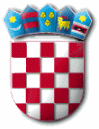               REPUBLIKA  HRVATSKA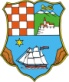     PRIMORSKO - GORANSKA ŽUPANIJAUPRAVNI ODJEL ZA POMORSKO DOBRO,                     PROMET I VEZEJ A V N I   P O Z I VZA PRIJAVU PROJEKTA ZA RASPODJELU SREDSTAVA NAMIJENJENIH SUBVENCIONIRANJU PRUŽANJA USLUGA ŽUPANIJSKOG LINIJSKOG JAVNOG CESTOVNOG PRIJEVOZA PUTNIKAUVJETI PRIJAVEI.	U Proračunu Primorsko-goranske županije za 2017. godinu, razdjel 7. Upravni odjel za pomorsko dobro, promet i veze (u daljnjem tekstu: Upravni odjel), planirana su sredstva za sufinanciranje projekata/programa namijenjenih pružanju usluga županijskog linijskog javnog cestovnog prijevoza putnika, jedinica lokalne samouprave (u daljnjem tekstu: JLS) na području Primorsko-goranske županije.II.Pravo na podnošenje prijave imaju JLS iz točke I. ovog Poziva.           JLS ne mogu na ovu prijavu prijaviti projekt kojeg u 2017. godini sufinancira drugi odjel Primorsko-goranske županije.Uvjeti koje JLS moraju zadovoljavati da bi se mogle prijaviti na javni poziv za subvencioniranje su slijedeći:središte JLS mora biti na nadmorskoj visini od najmanje 450 mnm,JLS mora imati zaključen Ugovor o podmirenju dijela neostvarenih prihoda za županijski autobusni linijski prijevoz putnika s prijevoznikom koji održava županijsku liniju temeljem važeće dozvole u tekućoj godini (u daljnjem tekstu: Ugovor o prijevozu).KRITERIJI ZA RASPODJELU I ODABIRIII.Kriteriji za subvencioniranje usluge obavljanja županijskog linijskog javnog cestovnog prijevoza putnika su slijedeći:visina učešća pojedine JLS temeljem Ugovora o prijevozu u odnosu na ukupan iznos svih Ugovora o prijevozu po zaprimljenim zahtjevima JLS.NAČIN PRIJAVE IV.Prijave se dostavljaju u pisanoj formi i trebaju obvezno sadržavati:ispunjen, ovjeren i potpisan OBRAZAC za prijavu (preuzima se na web stranicama Primorsko-goranske županije: www.pgz.hr)V.Prijave se mogu dostaviti na tri načina:1. 	Poštom preporučeno u zatvorenoj omotnici na adresu:PRIMORSKO-GORANSKA ŽUPANIJAUPRAVNI ODJEL ZA POMORSKO DOBRO, PROMET I VEZE(Prijava za subvencioniranje županijskog linijskog prijevoza putnika)Slogin kula 2, 51 000 Rijeka2. 	Osobnom dostavom u zatvorenoj omotnici preko pisarnice Primorsko-goranske županije na adresiPRIMORSKO-GORANSKA ŽUPANIJAUPRAVNI ODJEL ZA POMORSKO DOBRO, PROMET I VEZE(Prijava za subvencioniranje županijskog linijskog prijevoza putnika)Slogin kula 2, 51 000 Rijeka3. 	putem elektronske pošte na adresu: pomorstvo@pgz.hrNapomena: ukoliko se prijava dostavlja putem elektronske pošte potrebno je skenirati stranicu obrasca s ovjerenim potpisom i pečatom.ROK ZA PODNOŠENJE PRIJAVAVI.Rok za podnošenje prijave je 10. ožujka 2017. godine.Prijave koji se ne dostave u roku i nepotpune prijave neće se razmatrati.Pregled i ocjenjivanje pristiglih prijava na javni poziv obavlja Povjerenstvo za odabir projekta subvencioniranja pružanja usluga županijskog linijskog javnog cestovnog prijevoza putnika (u daljnjem tekstu: Povjerenstvo), kojeg na prijedlog pročelnice Upravnog odjela imenuje Župan iz reda službenika Upravnog odjela.            Sve dodatne informacije mogu se dobiti telefonom na broj 051/351-952.ROK ZA DONOŠENJE ODLUKE I NAČIN OBJAVE VII.	Odluku o odabiru prijavljenih projekata donosi Župan na prijedlog Povjerenstva. Odluka će se donijeti u roku 45 dana od dana objave javnog poziva.	Odluka o odabiru prijavljenih projekata JLS biti će objavljena na web stranici Primorsko-goranske županije.